'Off The Cuff'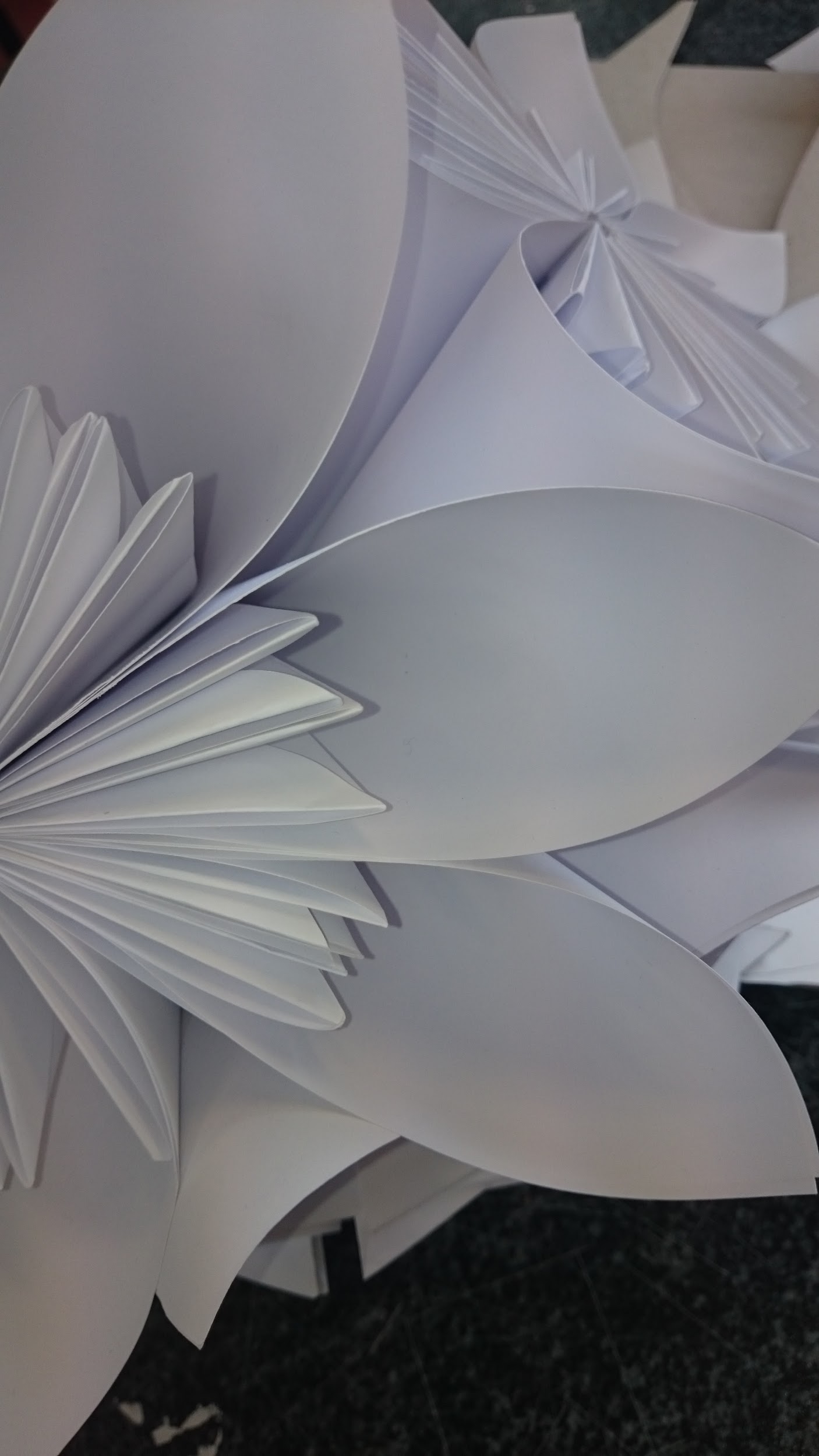 An exciting and varied showcase of work in response to the themes 'Poetry in Stitch & Flora, Fauna and Frippery' by the 1st & 2nd Year Textile Fibre Art Students From Ballyfermot College of Further EducationDate:  7th- 30th November Venue:  Ballyfermot Library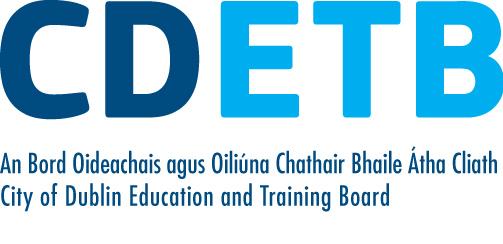 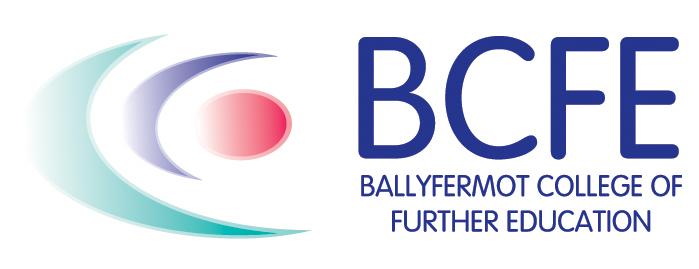 